Додаток 16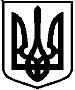 ТАВРІЙСЬКИЙ НАЦІОНАЛЬНИЙ УНІВЕРСИТЕТ ІМЕНІ В. І. ВЕРНАДСЬКОГО Джона Маккейна,33, м. Київ, 01042, тел. (044) 529 05-16 e-mail: crimea.tnu@gmail.com код ЄДРПОУ 02070967 _______________________ №______на №_____________ від___________ДОВІДКАВидана_______________________________________________________                                                      (прізвище ім′я, по-батькові)в тому, що він (вона) є студент (ка) _____курсу Таврійського національного університету імені В. І. Вернадського денної (заочної) форми навчання.  Термін навчання  з __.__.20__  н.р.   по __.__.20__ н.р. Навчання платне (за рахунок бюджетних коштів). Стипендію не отримує (отримує).Довідка видана _____________________________________________Директор_____________________ 		__________		________________(назва Інституту)			(підпис)		(Ім'я ПРІЗВИЩЕ)Продовження додатка 16ТАВРІЙСЬКИЙ НАЦІОНАЛЬНИЙУНІВЕРСИТЕТ ІМЕНІ В. І. ВЕРНАДСЬКОГОпр. Перемоги, 10, м. Київ, 01135, тел. (044) 529 05-16e-mail: crimea.tnu@gmail.com код ЄДРПОУ 02070967_______________________ №______на №_____________ від___________ДОВІДКАДокумент видається на підтвердження того, що _____________________________________________________, студент ___ курсу Таврійського національного університету імені В. І. Вернадського. Навчання ведеться за денною (заочною) формою навчання. Період навчання з __.__. 20__ р.р. до __.__. 20__ р.р. Навчання платне (за бюджетні кошти). Стипендія не отримується (отримується).Сертифікат видано _____________________________________________Директор інституту ___________________________________________Таврійський національний університет В.І. Вернадського__________________Продовження додатка 16V. I. VERNADSKY TAURIDA NATIONAL UNIVERSITYPeremogy Av., 10, 01135, Kyiv, Ukraine, tel: (044) 529 05-16e-mail: crimea.tnu@gmail.com, registration number 02070967_______________________ №______to №_____________ on___________CERTIFICATEThe document is issued to confirm that _____________________________________________________, he/she is a student of ___ year of study of V. I. Vernadsky Taurida National University. Studies are conducted on the full time (extramural) basis. Study period is from __.__. 20__ a.y. to __.__. 20__ a.y. Education is paid (from the budget funds). The scholarship is not received (is received).The certificate is issued by _____________________________________________Director of institute ___________________________________________of V.I. VernadskyTaurida National University __________________Продовження додатка 16ТАВРІЙСЬКИЙ НАЦІОНАЛЬНИЙУНІВЕРСИТЕТ ІМЕНІ В. І. ВЕРНАДСЬКОГОпр. Перемоги, 10, м. Київ, 01135, тел. (044) 529 05-16e-mail: crimea.tnu@gmail.com код ЄДРПОУ 02070967_______________________ №______на №_____________ від___________ДОВІДКАВидана ________________________________________Цією довідкою Таврійський національний університет імені В. І. Вернадського підтверджує, що:_____________________________закінчив/ла у 20___ році Таврійський національний університет ім. В. І. Вернадського та здобув/ла кваліфікацію _________________________ (присуджено підтверджуючі документи: Дипломом _______________№ ______________ та Додаток до диплома про вищу освіту _____________________);З причин тимчасової окупації Автономної Республіки Крим з 2014 року наразі Таврійський національний університет ім. В. І. Вернадського не має можливості надати нові копії вищеназваних документів. Оригінали цих документів, що видані ________________________ у 20____ році, є виконані на бланках державного зразка і є чинними документами, що підтверджують кваліфікації _________________.Довідка виданаРекторТаврійського національного університету імені В. І. Вернадського                                                        Валерій БОРТНЯКПродовження додатка 16V. I. VERNADSKY TAURIDA NATIONAL UNIVERSITYPeremogy Av., 10, 01135, Kyiv, Ukraine, tel: (044) 529 05-16e-mail: crimea.tnu@gmail.com, registration number 02070967_______________________ №______to №_____________ on ___________CERTIFICATEThe document is issued ______________________________________With this certificate, V. I. Vernadsky Taurida National University confirms that:_____________________________________ graduated in 20____ from the V. I. Vernadsky Taurida National University and obtained _________________ degree (qualification) on _____________ (confirming documents: __________________ Diploma ____ № ___________ and Transcript to the Diploma ______________________;Due to the temporary occupation of the Autonomous Republic of Crimea since 2014, V. I. Vernadsky Taurida National University is unable to provide new copies of the above-mentioned documents. The originals of these documents, issued to ___________________________________ in 20_____, were printed on state-style forms and are valid documents confirming the degrees of _______________________The certificate is issued byRector of V. I. VernadskyTaurida National University Dr. Valerii BORTNIAK